Математика. 4 класс. Повторение.                                                                    27.05.2020                                                          Фидюкович Т.Н., Табанюк О.К.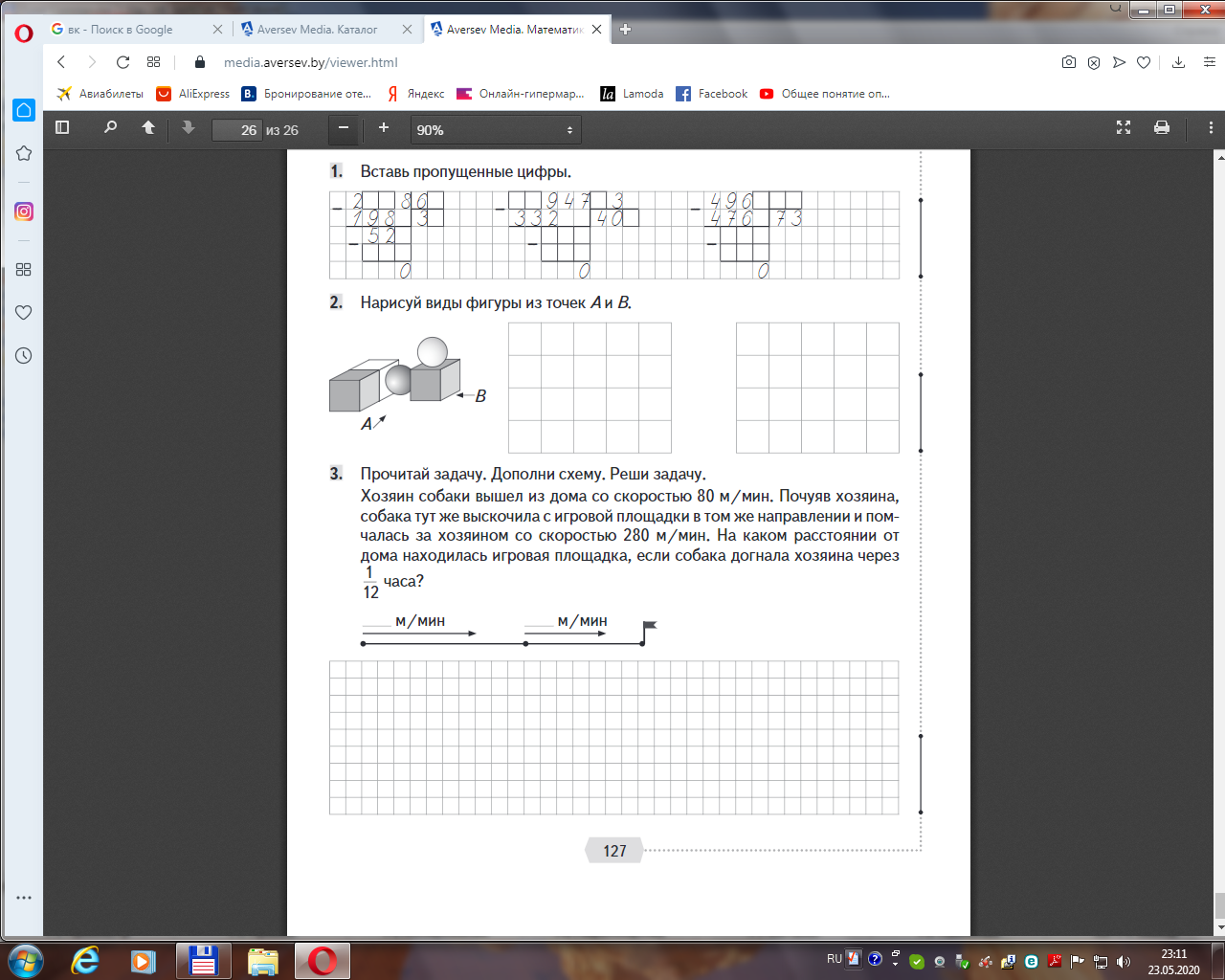 